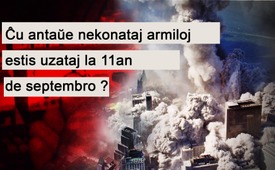 Ĉu antaŭe nekonataj armiloj estis uzataj la 11an de septembro ?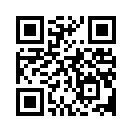 Okaze de la 16a datreveno de la 11a de septembro, plia dokumentafilmo de nuoviso.tv raportis pri strangaj fenomenoj, kiuj igas absurda la oficialan version de la eventoj fare de la registaro. Ĉirkaŭ 500 000 tunoj da materialo estis preskaŭ tute pulvorigitaj, kio estas fizike neklarigebla.Okaze de la 16a datreveno de la 11a de septembro, plia dokumentafilmo de nuoviso.tv raportis pri strangaj fenomenoj, kiuj igas absurda la oficialan version de la eventoj fare de la registaro. Ekzemple, en ĉiu turo, ĉirkaŭ 500 000 tunoj da materialo estis preskaŭ tute pulvorigitaj, kio estas fizike neklarigebla. Ankaŭ almenaŭ 1 200 veturiloj estis difektitaj aŭ detruitaj en plej stranga maniero. Laŭ fizikistino Judy Wood, tiuj nenaturaj fenomenoj sugestas la uzon de novecaj armilsistemoj, kiuj estus uzitaj unuafoje grandskale la 11an de septembro 2001. Eĉ nun, jarojn poste, la serĉo pri la kaŭzo restas ekscita kaj ege kompleksa. La svisa historiisto Daniele Ganser diris en prelego : « Estas tiel : la 11a de septembro defias ĉiujn por ke ili pensu per si mem. Konsciu, ke via kompreno de la mondo dependas de tiu temo ! Kaj tio ne estas bagatelo. » Kiom rapide kolapsus tiu labirinto de mensogoj konstruita de politikistoj kaj de komunikiloj se la homoj kuraĝigus unu la alian fari kritikajn demandojn ! Restu kritikemaj, formu vian propran opinion kaj ne laciĝu kuraĝigi kaj veki la aliajn !de h.m.Fontoj:https://www.youtube.com/watch?Time_continue=1&v=6AU08opV090
http://www.drjudywood.com/wp/Ankaŭ tio povus interesi vin:#911-eo - 11 Septembro - www.kla.tv/911-eoKla.TV – Novaĵoj alternativaj ... liberaj – sendependaj – necenzuritaj ...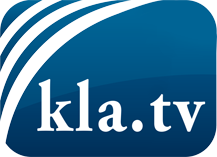 Tio kion la amaskomunikiloj devus ne kaŝi ...Tio pri kio oni aŭdas malmulte, de la popolo por la popolo...Regulaj informoj ĉe www.kla.tv/eoIndas resti ĉe ni!Senpaga abono al nia retpoŝta informilo ĉi tie: www.kla.tv/abo-enSekureca Avizo:Kontraŭaj voĉoj bedaŭrinde estas pli kaj pli cenzuritaj kaj subpremitaj. Tiom longe kiom ni ne orientiĝas laŭ la interesoj kaj ideologioj de la gazetara sistemo, ni ĉiam sciu, ke troviĝos pretekstoj por bloki aŭ forigi Kla.TV.Do enretiĝu ekstere de interreto hodiaŭ! Klaku ĉi tie: www.kla.tv/vernetzung&lang=eoLicenco:    Licence Creative Commons kun atribuo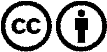 Oni rajtas distribui kaj uzi nian materialon kun atribuo! Tamen la materialo ne povas esti uzata ekster kunteksto. Sed por institucioj financitaj per la aŭdvida imposto, ĉi tio estas permesita nur kun nia interkonsento. Malobservoj povas kaŭzi procesigon.